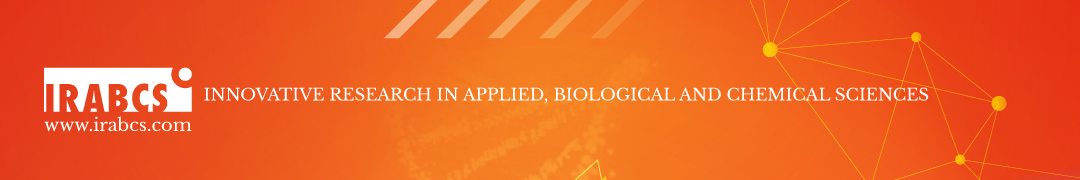 (Select any one from the above)										            ReceivedRevisedAcceptedhttps://doi.org/xxxSample template for journal of Innovative Research in Applied, Biological and Chemical SciencesFirst A. Author1, Second B. Coauthor2 and Last Author1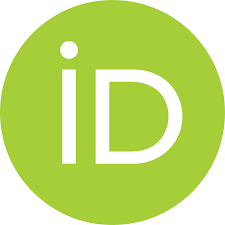 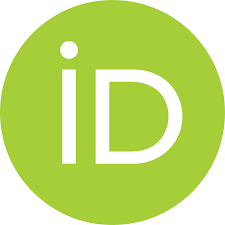 Department, University, City, CountryDepartment, University, City, Country E-mail any correspondence to: Author (myname@domain.com)How to cite: Leave this area blank. For any query, please contact editor@irabcs.com AbstractPlease divide the abstract into the following sections:IntroductionObjectiveMethodologyResultsConclusion These are guidelines for preparing papers for the Innovative Research in Applied, Biological and Chemical Sciences. The journal accepts original research articles, review articles and short communication within the broad field of science but limited to the Life Sciences. Use this document as a template or use this document as an instruction set. The paper size is A4 (21 × 29.7 cm). Authors are encouraged to structure the abstract into distinct sections for optimal clarity and coherence. These sections should include an introduction that sets the context, clearly defined aims, a concise methodology outlining the research approach, presentation of results, and a concluding section summarizing key findings and implications. This systematic organization enhances the abstract's readability and facilitates a comprehensive understanding of the research.Keywords: innovative; applied; biological; chemical; sciencesIntroductionPlease use the electronic version of this document as a template when you produce your manuscript for submission to the Innovative Research in Applied, Biological and Chemical Sciences. The paper size is A4 (21 × 29.7 cm).The introduction section of your paper should include the necessary background information, including an adequate review of earlier findings and the justification for conducting this study.Materials and methodsThe margins in this document are set to 1.27 cm for every side. The main body of the manuscript is in two columns separated by a 1 cm. The line spacing is 1, and the references list has 3 pt spacing between each reference.Body text is Georgia (which is quite similar to Times New Roman) at 10 pt. Level 1 headings are in bold and level 2 headings are in italic. Level 3 headings, followed by the colon, should be in the same paragraph as the text.In the materials and methods section, please describe all necessary details on how the study was performed. Do not include any discussions of the work in this section. Enough information should be given so that other researchers can reproduce your study.Informed consentInformed consent has been obtained from all individuals included in this study. (Keep this sentence if applicable.)Ethical approvalAnimal research must adhere to international standards and obtain prior approval from an Institutional Animal Care and Use Committee. Human subject research must obtain approval from an Institutional Review Board and include a statement confirming informed consent. Keep one of these sentences as applicable.The research related to human use has been complied with all relevant national regulations, institutional policies and in accordance with the tenets of the Helsinki Declaration, and has been approved by the authors’ institutional review board or equivalent committee.The research related to animals use has been complied with all the relevant national regulations and institutional policies for the care and use of animals.The conducted research is not related to either human or animal use.ResultsAll figures should be numbered consecutively with the figure legend indented 0.5 cm on each side. See figure 1 for an example. Figures may be in color or black and white and must be of such quality that they produce clear and sharp printouts on an ordinary (color) laser printer.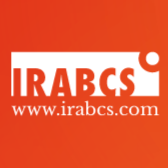 Figure 1: This is an example of long caption. (Source: Provide reference if taken from somewhere else)DiscussionNow you can discuss your results. Emphasize the new and important aspects of the study and the conclusions that follow from them. Do not repeat in detail data or other information given in the Introduction or the Results section (table 1). In case of large tables, mention table number in text and add the table at the end of document.Table 1: This is an example of caption textSource: This is an example of table footnote*IRABCS, Innovative Research in Applied, Biological, and Chemical Sciences (If something needs to be explained, provide an explanation or definition using a clear and easy-to-understand language. For example, if you use an abbreviation, provide a legend or key that defines the abbreviation).ConclusionAfter this section there may be Conclusion section. Conclude the major findings in the light of objectives.AcknowledgmentsThe acknowledgments section in a research article is used to express gratitude and give credit to individuals, organizations, and funding sources that contributed to the research but do not meet the criteria for authorship. It typically includes mentions of funding sources, contributors, institutional support, equipment or facilities used, peer reviewers, mentors, and ethical considerations. Acknowledgments should be concise, professional, and adhere to any journal-specific guidelines, with the consent of individuals or organizations mentioned.AI DisclosureAuthors must openly acknowledge their use of AI and AI-assisted tools in their manuscripts. They should include a statement at the end of their paper, but note that they are solely responsible for their work’s content. This disclosure relates to AI’s role in enhancing writing, not its use for data analysis in research.Conflict of interestThe authors state no conflict of interest. (Either keep this sentence or describe any conflict of interest.).Author Contributions (Recommended)All authors should meet the following criteria:Substantial contributions to the conception or design of the work; or the acquisition, analysis, or interpretation of data for the work.Drafting the work or revising it critically for important intellectual content.Final approval of the version to be published.Agreement to be accountable for all aspects of the work.Please provide a brief description of specific contributions of all author to the research project.ReferencesReferences must be arranged alphabetically and stick to the Vancouver citation style. It uses a numerical system, where sources are cited within the text with a number corresponding to a full citation in the reference list [1]. Please provide DOI or URL for each citation. Here are examples of how to cite a book, article, and website using the Vancouver style:Citing a BookFormat for a book citation: Author(s). Title of the Book. Edition (if applicable). Place of Publication: Publisher; Year of Publication.Example: 1. Smith AB, Johnson CD. Introduction to Epidemiology. 2nd ed. New York: Academic Press; 2015. DOI/URLCiting an ArticleFormat for a journal article: Author(s). Article Title. Journal Abbreviation. Year; Volume(Issue): Page numbers.Example: 2. Brown EF, Jones MJ. The impact of exercise on cardiovascular health. J Cardiol. 2019;25(3):123-135. DOI/URLCiting a WebsiteIn-Text Citation: For a website, you can use a superscript number in the text, just like for books and articles.Format for a website citation: Author(s) (if available). Title of the web page or website. URL. Published date (if available); Accessed date.Example: 3. World Health Organization. Immunization Schedules by Country. https://www.who.int/immunization/policy/schedules/en/. Published 2021; Accessed October 15, 2023.It is important to maintain a consistent numerical order for in-text citations, and the reference list should be numbered accordingly. If there are multiple sources by the same author, you can differentiate them by using lowercase letters (e.g., 1a, 1b) in the in-text citations and reference list.Samples of Formatted References for Authors of Journal Articles. National Library of Medicine. 2018 Apr 26. Available from: http://www.nlm.nih.gov/bsd/uniform_ requirements.html [Accessed on: Sep 27, 2023]Halpern SD, Ubel PA, and Caplan AL. Solid-organ transplantation in HIV-infected patients. New England Journal of Medicine 2002; 347:284–7. DOI: 10.1000/182Rose ME, Huerbin MB, Melick J, Marion DW, Palmer AM, Schiding JK, et al. Regulation of interstitial exci- tatory amino acid concentrations after cortical contusion injury. Brain Research 2002; 935(1-2):40–6. DOI: 10 . 1000/182Research, Review, or Short Communication Article IRABCS, vol. x, issue x, pp. x, 2023HeadingHeadingHeadingData Data Data IRABCS*DataDataData